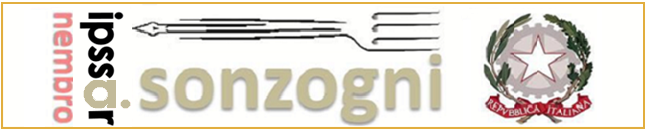 Via Bellini, 54 – NEMBRO (Bg) – Tel. 035 521 285 – Fax 035 523 513 – C.F. 951 3924 0162e-mail bgrh020009@istruzione.it – sito internet www.alberghierosonzogni.itModalità creazione evento “colloqui generali genitori”Accedere al registro elettronico e dal menù principale del docente cliccare sulla voce “Colloqui con la famiglia” come rappresentato in figura: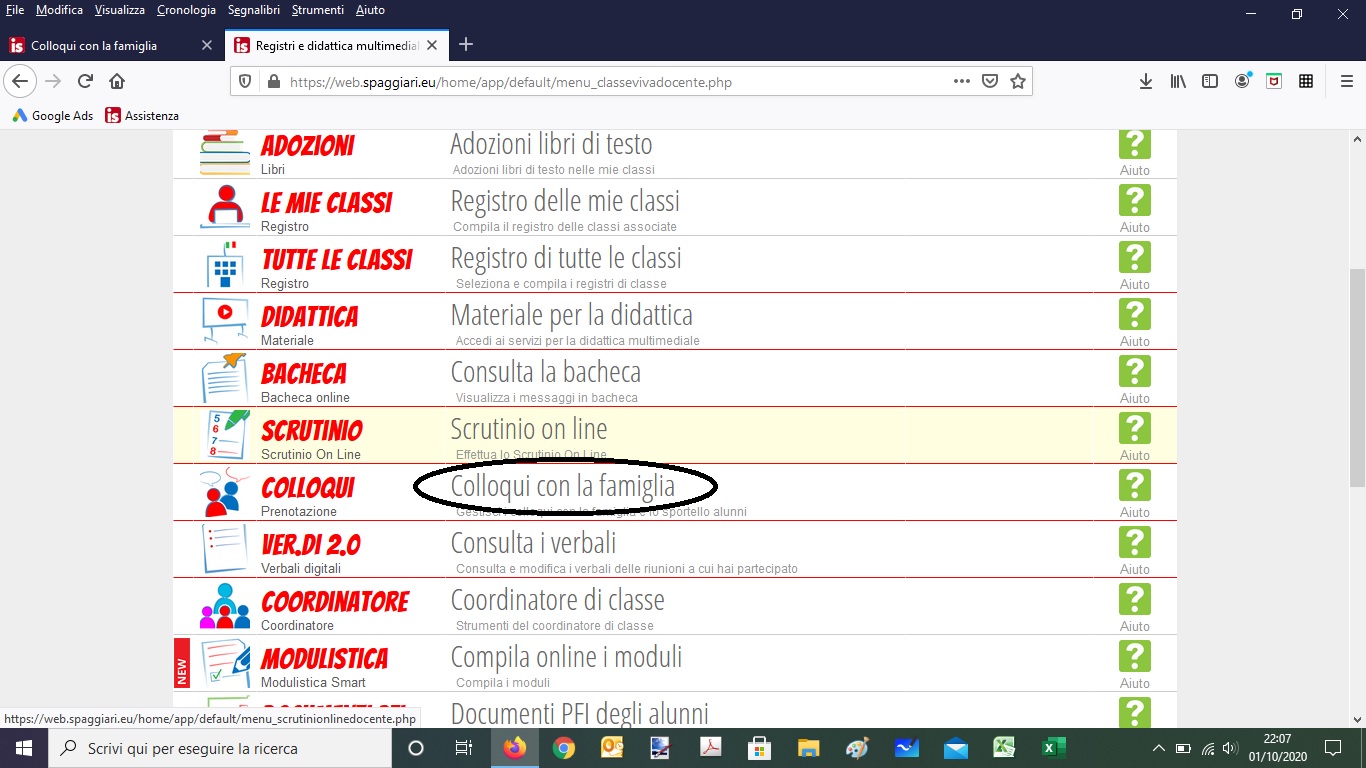 Nella schermata che appare cliccare sul pulsante “Aggiungi ora di colloquio”, in evidenza nella seguente figura (non usare la sezione “Coll. generali” poiché non attiva):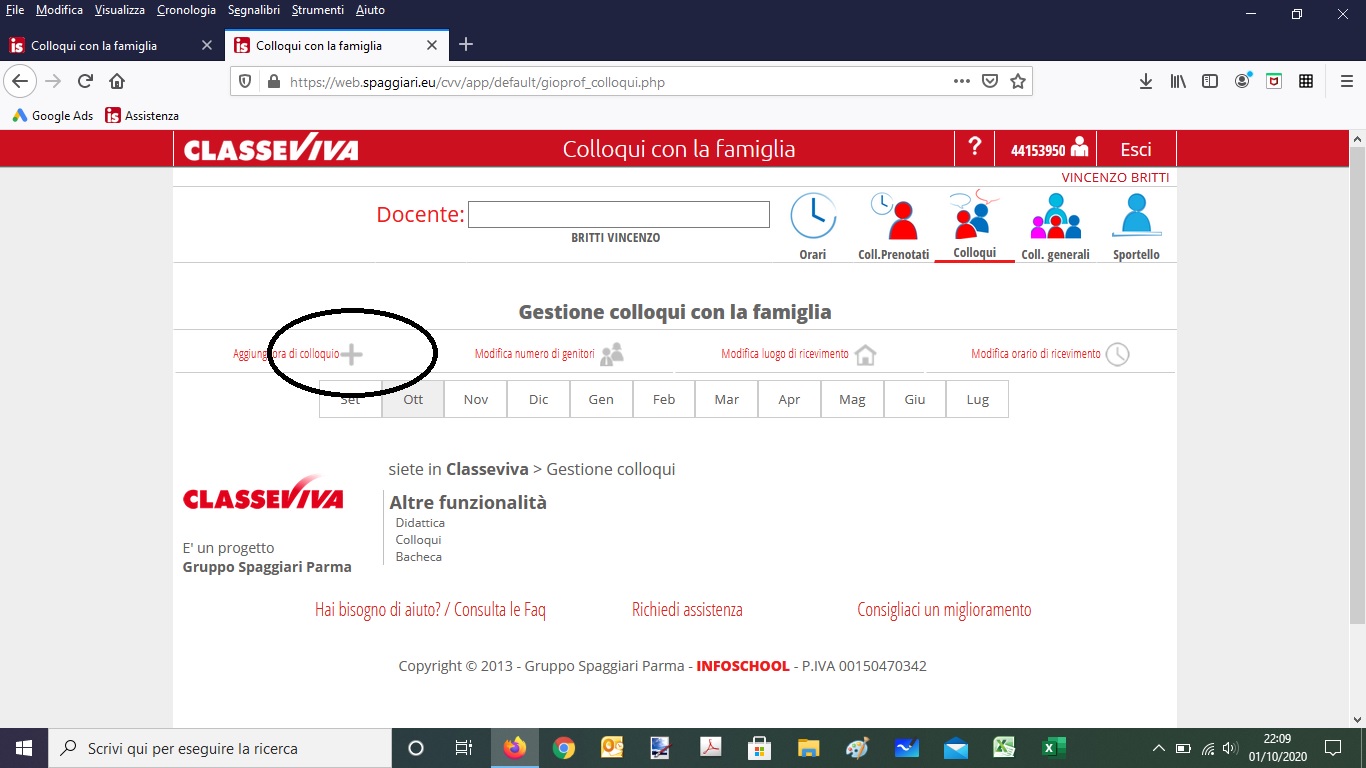 Nella finestra di dialogo “Aggiungi ora di Colloquio” inserire nel campo data “22/11/2023”, nel campo luogo di ricevimento  il valore “A distanza”, nel campo ora di ricevimento il valore 8, nel campo  N. max di genitori il valore 18, ed infine dalle 15:30 alle 18:30 (come mostrato nella seguente figura).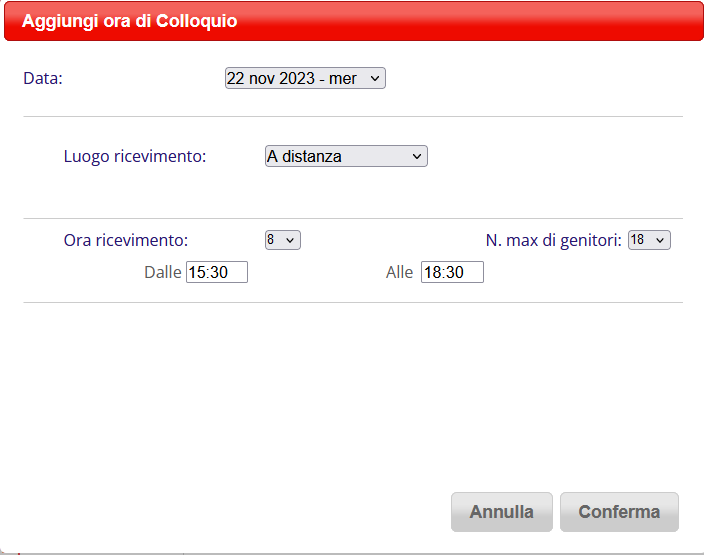 Grazie della collaborazione.